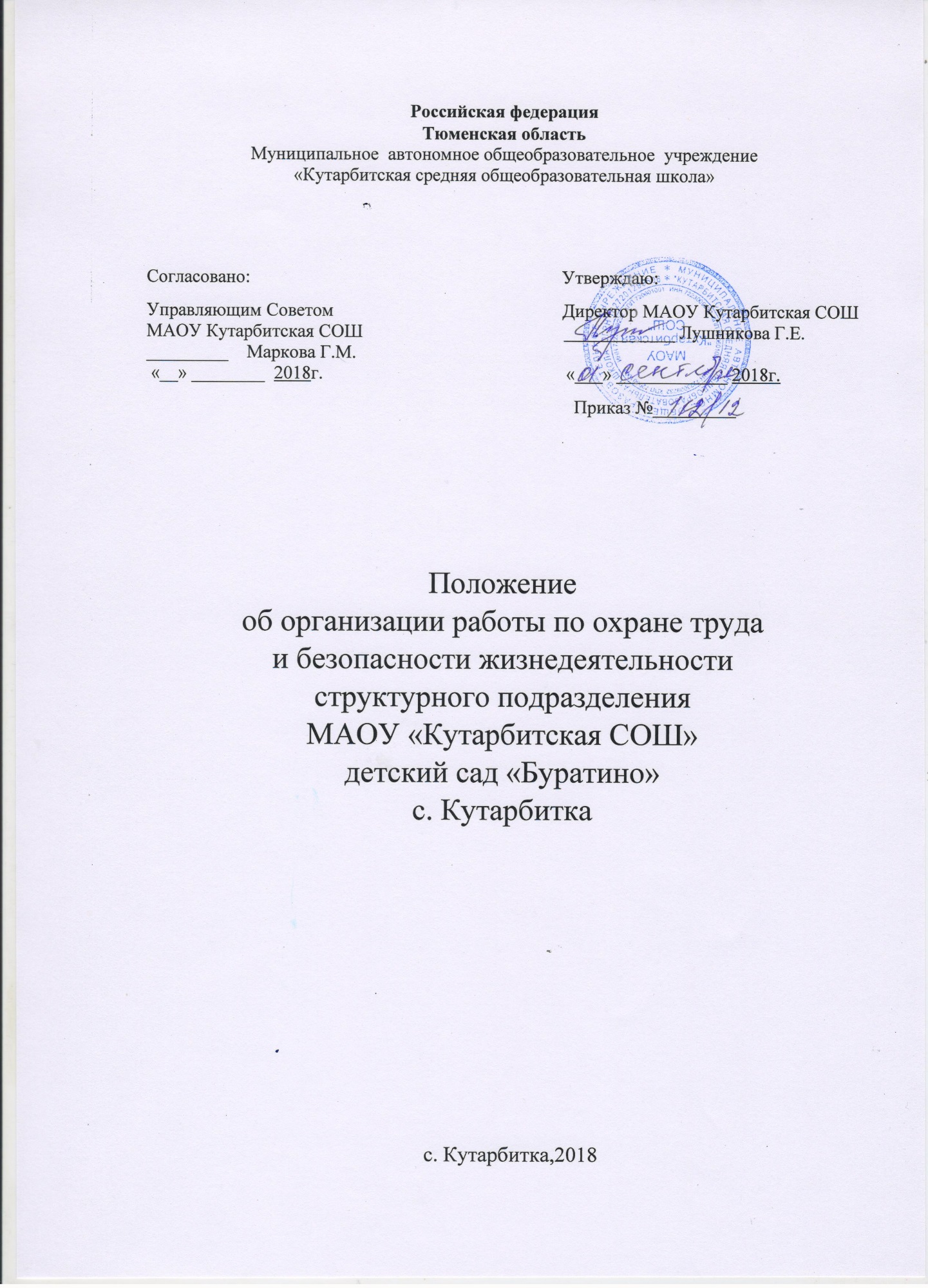 Общие положения 1.1. Настоящее Положение разработано для структурного подразделения МАОУ «Кутарбитская СОШ» детский сад «Буратино» с. Ктарбитка (далее — Учреждение) в целях реализации статьи 8 Федерального закона «Об основах охраны труда в Российской Федерации» от 17 июля 1999 г. № 181-ФЗ, согласно приказу Минобразования РФ от 11 марта 1998 г. № 662 «О службе охраны труда образовательного учреждения». 1.2. Законодательной и нормативной основой деятельности охраны труда и безопасности жизнедеятельности в Учреждении являются Конституция РФ, Основы законодательства РФ об охране труда, постановления Правительства РФ и Минтруда России, государственная система стандартов безопасности труда (ССБТ), строительные нормативы и правила (СНиП), санитарные правила и нормы (СанПиН), а также нормативные правовые акты по охране труда, приказы, настоящее Положение. 1.3. Главной целью организации работы по охране труда и безопасности жизнедеятельности в Учреждении является сохранение жизни и здоровья воспитанников и работников в процессе трудового и образовательного процесса. 1.4. Учреждение в пределах своей компетенции обеспечивает права ребенка, посещающего Учреждение, на:  охрану жизни и укрепление физического и психического здоровья;  защиту от всех форм физического и психического насилия;  уважение его человеческого достоинства. 1.5. Управление работой по охране труда и безопасности жизнедеятельности в Учреждении осуществляет руководитель. 1.6. Непосредственную организацию работы по охране труда и безопасности жизнедеятельности в Учреждении осуществляет ответственный по охране труда, обеспечивающий проведение в жизнь мероприятий по охране труда и безопасности жизнедеятельности, устанавливающий круг обязанностей работников по охране труда и технике безопасности, контролирующий ведение обязательной документации. 1.7. Ответственный по охране труда подчиняется непосредственно руководителю Учреждения. 1.8. Ответственный по охране труда назначается и освобождается от обязанностей приказом руководителю Учреждения. 1.9. Ответственным по охране труда назначается лицо, имеющее свидетельство об окончании курсов обучения и повышения квалификации по охране труда. Руководитель Учреждения организует для ответственного по охране труда систематическое повышение квалификации не реже одного раза в пять лет, периодическую проверку знаний один раз в три года, а для вновь принятого – в течение месяца проверку знаний в установленном порядке в соответствии с должностными обязанностями. 1.10. Ответственный по охране труда осуществляет свою деятельность во взаимодействии с комиссией по охране труда. 1.11. Срок действия данного Положения не ограничен. Данное Положение действует до принятия нового. Изменения и дополнения в настоящее Положение вносятся с учетом мнения трудового коллектива, обсуждаются и принимаются на его общем собрании. Основные задачи работы по охране труда и безопасности жизнедеятельности в Учреждении 2.1. Обеспечение выполнения требований правовых локальных актов и нормативно-технических документов по созданию здоровых и безопасных условий труда, и образовательного процесса. 2.2. Организация работы по обеспечению выполнения работниками требований охраны труда. 2.3. Организация и проведение профилактической работы по предупреждению травматизма среди воспитанников и работников Учреждения, профессиональных заболеваний, обусловленных производственными факторами, а также работы по улучшению условий труда. 2.4. Предотвращение несчастных случаев с воспитанниками и работниками во время организации образовательного процесса, дорожно-транспортного и бытового травматизма. 2.5. Соблюдение требований нормативных документов по пожарной безопасности, защите окружающей среды и действиям в чрезвычайных ситуациях. 2.6. Обеспечение безопасности эксплуатации зданий и сооружений, используемых в образовательном процессе, оборудования, приборов и технических средств обучения. 2.7. Охрана и укрепление здоровья воспитанников и работников, создание оптимального сочетания режимов труда, обучения и отдыха. 2.8. Контроль за соблюдением работниками и работодателем законодательства и иных нормативных правовых актов по охране труда, коллективного договора, соглашения по охране труда и пр. 2.9. Оперативный контроль за состоянием охраны труда и организацией образовательного процесса в Учреждении. 2.10. Планирование и организация мероприятий по охране труда, составление отчетности по установленным формам, ведение обязательной документации. 2.11. Организация пропаганды по охране труда и безопасности жизнедеятельности в Учреждении.  Изучение и распространение передового опыта по охране труда и безопасности жизнедеятельности. 2.12. Информирование и консультирование работников Учреждения по вопросам охраны труда и безопасности жизнедеятельности. 2.13. Организация проведения инструктажей, обучения, проверки знаний по охране труда и безопасности жизнедеятельности работников Учреждения. Основные функции работы по охране труда и безопасности жизнедеятельности в Учреждении 3.1. Общее собрание трудового коллектива Учреждения: рассматривает перспективные вопросы охраны труда и обеспечения жизнедеятельности работников и воспитанников, принимает программы практических мер по улучшению и оздоровлению условий организации образовательного процесса; заслушивает руководителя Учреждения, ответственного по охране труда, плана работы по охране труда и безопасности жизнедеятельности работников, и воспитанников. 3.2. Руководитель Учреждения: организует работу по созданию и обеспечению условий проведение образовательного процесса в соответствии с действующим законодательством о труде, межотраслевыми и ведомственными нормативными документами, и ценными локальными актами по охране труда; обеспечивает безопасную эксплуатацию оборудования, принимает меры по приведению их в соответствии с действующими стандартами, правилами и нормами по охране труда, своевременно организует осмотры и ремонт зданий Учреждения; назначает приказом ответственных лиц за соблюдение требований охраны труда в групповых комнатах, музыкальном зале, медицинском блоке, а также во всех подсобных помещениях Учреждения; утверждает должностные обязанности по обеспечению безопасности жизнедеятельности для   педагогических работников и инструкций по охране труда для всех работников Учреждения (по профессиям и видам работ); - принимает меры по внедрению предложений членов коллектива, направленных на дальнейшее улучшение и оздоровление условий организации образовательного процесса; выносит на обсуждение педагогического совета, общего собрания трудового коллектива вопросы организации работы по охране труда в Учреждении; - отчитывается на общем собрании трудового коллектива о состоянии охраны труда, выполнении мероприятий по оздоровлению работников и воспитанников, улучшению условий образовательного процесса, а также принимаемых мерах по устранению выявленных недостатков; организует обеспечение работников Учреждения спецодеждой и другими средствами индивидуальной защиты в соответствии с действующими типовыми нормативами и инструкциями; поощряет работников Учреждения за активную работу по созданию и обеспечению здоровых и безопасных условий при организации образовательного процесса, а также привлечение к дисциплинарной ответственности лиц, виновных в нарушении законодательства о труде, правил и норм по охране труда; - оформляет приём новых работников только при наличии положительного заключения медицинского учреждения, контролирует своевременное проведение диспансеризации работников и воспитанников; обеспечивает выполнение нормативных документов по охране труда, предписаний органов управления образованием, государственного надзора и технической инспекции труда; немедленно сообщает о групповом, тяжелом несчастном случае со смертельным исходом непосредственно председателю комитета образования города, родителям пострадавшего или лицам, их замещающим, принимает все возможные меры к устранению причин, вызвавших несчастный случай, обеспечивает необходимые условия для проведения своевременного и объективного расследования согласно действующим положениям; заключает и организует выполнение ежегодных соглашений по охране труда, подводит итоги выполнения соглашения по охране труда один раз в полугодие; - утверждает инструкции по охране труда для работников, в установленном порядке организует пересмотр и обновление инструкций; планирует в установленном порядке периодическое обучение работников Учреждения по вопросам обеспечения безопасности жизнедеятельности на краткосрочных курсах и семинарах; принимает меры совместно родительской общественностью по улучшению организации питания, ассортимента продуктов, созданию условий для качественного приготовления пищи организации питания воспитанников; - принимает меры по улучшению медицинского обслуживания и оздоровительной работы; запрещает проведение образовательного процесса при наличии опасных условий для здоровья воспитанников или работников; определяет финансирование мероприятий по обеспечению безопасности жизнедеятельности, производит оплату больничных листов нетрудоспособности и доплату лицам, работающим в неблагоприятных условиях труда. 3.3. Ответственный по охране труда Учреждения: организует работу по соблюдению по соблюдению в образовательном процессе норм и правил   охраны труда, выявлению опасных и вредных производственных факторов; обеспечивает контроль за безопасностью используемых в образовательном процессе оборудования, приборов, технических и наглядных средств обучения; - разрешает проведение образовательного процесса с воспитанниками при наличии оборудованных для этих целей учебных помещений, отвечающих правилам и нормам безопасности жизнедеятельности и принятых по акту в эксплуатацию; организует своевременное и качественное проведение паспортизации групповых помещений, музыкального зала, а также подсобных помещений; организует разработку и периодический пересмотр не реже одного раза в пять лет инструкций по охране труда (по профессиям и видами работ); проводит вводный инструктаж по охране труда с вновь поступающими на работу лицами, инструктаж на рабочем месте с сотрудниками, оформляет проведение инструктажа в журнале; выявляет   обстоятельства   несчастных   случаев, происшедших с работниками, воспитанниками; обеспечивает соблюдение требований охраны труда при эксплуатации основного здания и других построек Учреждения, технологического энергетического оборудования, осуществляет их периодический осмотр и организует текущий ремонт; обеспечивает безопасность при переноске тяжестей, погрузочно-разгрузочных работах на территории Учреждения; в установленном порядке ведет обязательную документацию по охране труда; - осуществляет ежедневный контроль: за выполнением мероприятий раздела «Охрана труда» коллективного договора, соглашения по охране труда, мероприятий по устранению причин, вызвавших несчастный случай, и других мероприятий, направленных на создание здоровых и безопасных условий труда; выполнением требований законодательных и иных нормативных правовых актов по охране труда; доведением   до   сведения   работников   Учреждения   вводимых в действие новых законодательных и иных нормативных правовых актов по охране труда;  соблюдением установленного порядка проведения аттестации рабочих мест по условиям труда и паспортизации учебных помещений, выполнение заключений по протоколам замеров параметров опасных и вредных факторов;  своевременным проведением необходимых испытаний и технических освидетельствований оборудования; своевременным и качественным проведением обучения, проверки знаний и всех видов инструктажей по охране труда работников Учреждения; соблюдением   установленного   порядка   расследования   и   учет несчастных случаев, организацией хранения актов ф. Н-1, ф. Н-2, других материалов расследования несчастных случаев с работниками и воспитанниками; правильным расходованием средств, выделяемых на выполнение мероприятий по охране труда; соблюдением установленного порядка предоставления льгот лицам, занятым на работах с вредными и опасными условиями труда; выполнением руководителем Учреждения   предписаний   органов государственного надзора, ведомственного контроля. 3.4. Заведующий Учреждения: информирует работников от лица руководителя Учреждения о состоянии условий охраны труда, принятых мерах по защите от воздействия опасных факторов на рабочих местах; организует соблюдение требований пожарной безопасности зданий и сооружений, следит за исправностью средств пожаротушения; обеспечивает групповые помещения, бытовые, хозяйственные и другие помещения оборудованием и инвентарем, отвечающим требованиям правилам и норм безопасности жизнедеятельности, стандартам безопасности труда; - организует проведение измерений сопротивления изоляции электроустановок и электропроводки, заземляющих устройств, периодических испытаний и освидетельствований водогрейных котлов, замер освещенности, наличия радиации, шума в помещениях Учреждения в соответствии с правилами и нормами по обеспечению безопасности жизнедеятельности; приобретает согласно заявке спецодежду и другие средства индивидуальной защиты для работников Учреждения; обеспечивает учет, хранение противопожарного инвентаря, сушку, стирку, ремонт и обеззараживание спецодежды и индивидуальных средств защиты; - осуществляет ежедневный контроль: проведением ежегодных проверок заземления электроустановок и изоляции электропроводки в соответствии с действующими правилами и нормами. 3.10. Педагогические работники Учреждения: обеспечивают безопасное проведение образовательного процесса; организуют обучение воспитанников правилам безопасного поведения на улице, дороге, в быту и пр. в рамках образовательной программы; принимают меры по устранению причин, несущих угрозу жизни и здоровью воспитанников и работников в помещениях и на территории Учреждения; - оперативно извещают руководителя Учреждения о каждом несчастном случае с воспитанником, работником, принимают меры по оказанию первой доврачебной помощи; вносят предложение по улучшению и оздоровлению условий организации образовательного процесса в Учреждении, доводят до сведения руководителя, ответственного по охране труда о всех недостатках в обеспечении образовательного процесса, снижающих жизнедеятельность и работоспособность организма воспитанников; несут ответственность за сохранение жизни и здоровья воспитанников во время образовательного процесса; осуществляют постоянный контроль за соблюдением правил охраны труда и техники безопасности на рабочем месте. Права работников, осуществляющих работу по охране труда и безопасности жизнедеятельности в Учреждении 4.1. Ответственный по охране труда имеет право: проверять состояние условий и охраны труда в Учреждении и предъявлять руководителю Учреждения обязательные для исполнения предписания установленной формы. При необходимости привлекать к проверкам специалистов из структурных подразделений по согласованию с заведующим; запрещать эксплуатацию машин, оборудования, проведение работ и учебного процесса на местах, где выявлены нарушения нормативных правовых актов по охране труда, создающие угрозу жизни и здоровью работников или воспитанников с последующим уведомлением руководителя Учреждения; запрашивать и получать от руководителя Учреждения материалы по вопросам охраны труда, требовать письменные объяснения от лиц, допустивших нарушения нормативных правовых актов по охране труда; вносить предложения руководителя Учреждения об отстранении от работы лиц, не прошедших в установленном порядке инструктаж, обучение и проверку знаний по охране труда, медосмотр или грубо нарушающих правила, нормы и инструкции по охране труда; принимать участие в рассмотрении и обсуждении состояния охраны труда в Учреждении на заседаниях собрания трудового коллектива; вносить руководителю Учреждения предложения о поощрении отдельных работников за активную работу по созданию безопасных условий труда и образовательного процесса, а также о привлечении в установленном порядке к дисциплинарной, материальной и уголовной ответственности виновных в нарушении законодательных и иных нормативных правовых актов по охране труда; представительствовать по поручению руководителя Учреждения в государственных и общественных организациях при обсуждении вопросов по охране труда. 4.2 Комиссия по охране труда имеет право: контролировать соблюдение заведующим Учреждения законодательства по охране труда; проводить экспертизу условий труда и обеспечение безопасности работников, воспитанников; принимать участие в расследовании несчастных случаев в Учреждении и профессиональных заболеваний; получать информацию от руководителя об условиях и охране труда, а также о всех несчастных случаях и профессиональных заболеваниях в Учреждении; - предъявлять требования о приостановлении работ в случаях угрозы жизни и здоровью работников; осуществлять выдачу руководителю Учреждения обязательных к рассмотрению представлений об устранении выявленных нарушений требований охраны труда; - осуществлять проверку условий и охраны труда, выполнение обязательств по охране труда, предусмотренных коллективным договором и соглашениями по охране труда: принимать участие в рассмотрении трудовых споров, связанных с нарушением законодательства по охране труда, обязательств, предусмотренных коллективным договором и соглашениями по охране труда, а также изменениями условий труда. 4.3. Работники имеют право: на рабочее место, соответствующее требованиям охраны труда; обязательное социальное страхование от несчастных случаев на производстве и профессиональных заболеваний в соответствии с федеральным законом; - получения достоверной информации от Работодателя, соответствующих государственных органов и общественных организаций об условиях и охране труда на рабочем месте, о существующем риске повреждения здоровья, а также мерах по защите от воздействия вредных и (или) опасных производственных факторов; отказ от выполнения работ в случае возникновении опасности для его жизни и здоровья вследствие нарушений требований охраны труда, за исключением случаев, предусмотренных федеральными законами, до устранения такой опасности; обеспечение средствами индивидуальной и коллективной защиты в соответствии с требованиями охраны труда за счет средств Работодателя; - обучение безопасным методам и приемам труда за счет средств Работодателя; - профессиональную переподготовку за счет средств Работодателя в случае ликвидации рабочего места вследствие нарушения требований охраны труда; запрос о проведении проверки условий и охраны труда на его рабочем месте органами государственного надзора и контроля за соблюдением законодательства о труде и охране труда, работниками, осуществляющими государственную экспертизу условий труда, а также органами профсоюзного контроля за соблюдением законодательства о труде и охране труда; - обращение в органы государственной власти РФ, субъектов РФ и органы местного самоуправления, к Работодателю, Учредителю, а также в профессиональные союзы, их объединения и иные уполномоченные работниками представительные органы по вопросам охраны труда; личное участие или своих представителей в рассмотрении вопросов, связанных с обеспечением безопасных условий труда на его рабочем месте, и расследовании происшедшего с ним несчастного случая на производстве или профессионального заболевания. Контроль и ответственность 5.1. Контроль за деятельностью работников, осуществляющих работу по охране труда и безопасности жизнедеятельности в Учреждении, обеспечивают руководитель Учреждения, органы государственного надзора и контроля за соблюдением требований охраны труда.  2.Ответственность за организацию работы по охране труда и безопасности жизнедеятельности несет руководитель Учреждения. 5.3. Работники, выполняющие функции по обеспечению охраны труда и безопасности жизнедеятельности в Учреждении, несут ответственность:  за выполнение, невыполнение, выполнение не в полном объеме своих функциональных обязанностей, определенных настоящим положением и должностными инструкциями; соблюдение установленных сроков расследования несчастных случаев;  объективность выводов и решений, принятых ими по результатам проведенных расследований; достоверность представляемой информации;  соответствие принятых решений действующему законодательству РФ. 